. Līdzdarbības atbalsta projekta   „paši VARAM – paši DARĀM 2019”Pieteikuma veidlapaPieteicēja paraksts:Datums: Līdzdarbības atbalsta projektu „paši VARAM – paši DARĀM 2019” finansē Borisa un Ināras Teterevu fonds Labdarības programmas “Pats savam saimes galdam 2017-2019” ietvaros.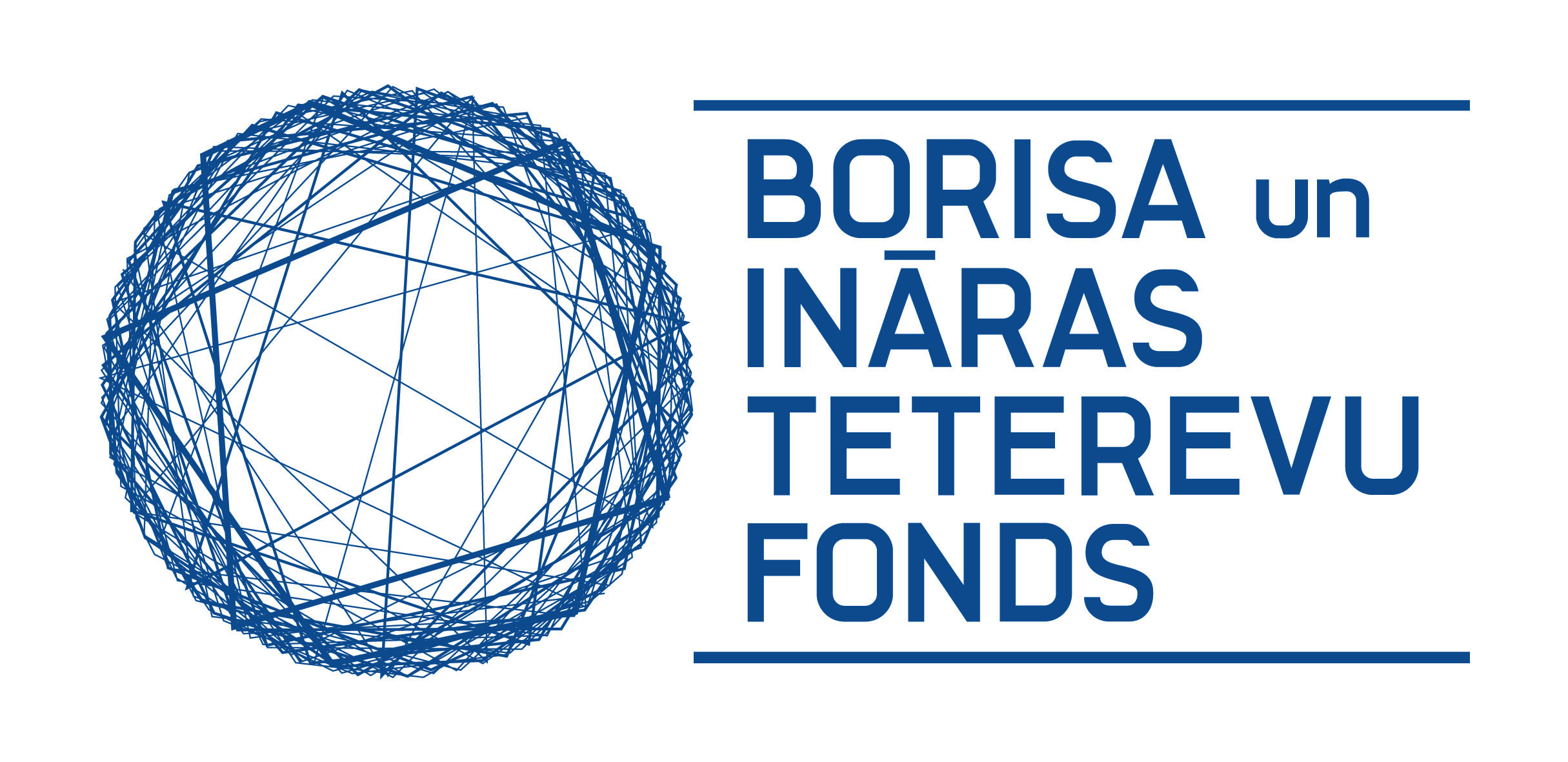 Ziņas par pieteicējuZiņas par pieteicējuVārds, uzvārdsDzīves vietas adreseTālrunisE-pastsCilvēku skaits ģimenēBērnu skaits ģimenē /līdz 18 gadiem vai līdz 24 gadiem, ja mācās/Bērna vārds un vecumsPiešķirts maznodrošinātā/ trūcīgā statussLietošanā esošas zemes sakņkopības vajadzībāmNr.Sēklu/stādu nosaukumsDaudzumsSaistību apliecināšana Apliecinu, ka pieteikumā sniegtā informācija ir patiesa. Apņemos ievērot visus “Talsu novada fonda” noteikumus attiecībā uz dāvinājuma izlietošanu un publicitāti. Piekrītu 1/10 daļu no izaudzētās ražas rudenī dāvināt citai ģimenei.